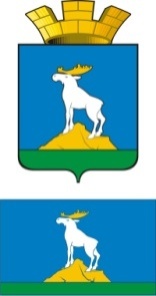  Р А С П О Р Я Ж Е Н И ЕГЛАВЫ НИЖНЕСЕРГИНСКОГО ГОРОДСКОГО ПОСЕЛЕНИЯ06.11.2019 г.     № 61-Р   г. Нижние Серги Об утверждении плана мероприятий по проведению Года памяти и славы на территории Нижнесергинского городского поселения в 2020 годуРуководствуясь Указом Президента Российской Федерации от 08.07.2019 № 327 "О проведении в Российской Федерации Года памяти и славы" Распоряжением Губернатора Свердловской области от 02.09.2019 № 196-РГ «О проведении в Свердловской области Года памяти и славы в 2020 году, в целях сохранения исторической памяти и в ознаменование 75-летия Победы в Великой Отечественной войне 1941 - 1945 годов: 1. Утвердить план мероприятий по проведению Года памяти и славы на территории Нижнесергинского городского поселения в 2020 году (далее – план мероприятий) (прилагается).2. Рекомендовать муниципальным учреждениям культуры и спорта Нижнесергинского городского поселения:- МБУ «Дворец культуры города Нижние Серги» (М.Н. Троцюк);- МБУК «Библиотечно-информационный центр» (С.М. Устюгова);- МКУ «Комитет по физической культуре и спорту» (А.И. Куклинов), обеспечить выполнение плана мероприятий.3. Опубликовать настоящее распоряжение путем размещения полного текста на официальном сайте Нижнесергинского городского поселения в сети «Интернет».	4. Контроль исполнения настоящего распоряжения возложить на заведующую отделом по социальным и экономическим вопросам администрации Нижнесергинского городского поселения Н. В. Ананьину.Глава Нижнесергинского городского поселения                                                                               А.М. ЧекасинУтвержденраспоряжением главы Нижнесергинского городского поселенияот 06.11.2019 № 61-РПлан мероприятий по подготовке и проведению Года памяти и славы на территории Нижнесергинского городского поселения в 2020 году№п/п              Наименование               мероприятияСроки проведенияОтветственные  исполнители1.Проведение заседаний оргкомитета администрации Нижнесергинского городского поселения2 раза в месяц, с 15.01.2020 года - еженедельноАдминистрация НСГП2.Чествование ветеранов: 90, 95 и 100-летних юбиляровв течение годаАдминистрация НСГП, Нижнесергинский городской Совет ветеранов3."Никто не забыт, ничто не забыто!": информационные стенды, беседы, посвященные датам военной истории России, ключевым датам Великой Отечественной войны 1941-1945 гг. в течение годаМБУ «ДК г. Н-Серги»,МКУ Спорткомитет4.Мини-выставки, информационные часы, уроки памяти, уроки мужества, посвященные датам военной истории России, ключевым датам Великой Отечественной войны 1941-1945 гг.в течение годаМБУК «Библиотечно-информационный центр»5.«Великая война – великая Победа»: книжно-иллюстративная   выставкав течение годаМБУК «Библиотечно-информационный центр»6.«Он воевал стихом и песней...»: час военной поэзии, приуроченный   к 75-летию Победы в Великой Отечественной войне и 120-летию со дня рождения поэта М.В. Исаковского18.01.2020МБУК «Библиотечно-информационный центр»7.«Умелый боец - везде молодец»: конкурсная программа для детей среднего школьного звена посвященная Дню защитника Отечества20.02.2020МБУК «Библиотечно-информационный центр»8.«Папа и я, мы вместе - друзья!»: празднично-конкурсная программа21.02.2020МБУК «Библиотечно-информационный центр»9.«Папа может»: мастер-класс участников и родителей студии художественно – эстетического направления «Радуга»21.02.2020Троцюк М.Н.-директор МБУ «ДК г. Н-Серги»10.«900 дней блокады Ленинграда»: выставка – экспозиция ко Дню снятия блокады г. Ленинграда. (1944 г.) (из цикла мероприятий «Дни воинской славы России»)24.01.2020Устюгова С.М. – директор МБУК БИЦ11.«Непокоренный Ленинград»: урок мужества (из цикла мероприятий «Дни воинской славы России»).27.01.2020Устюгова С.М. – директор МБУК БИЦ12.«Маленькие герои большой войны»: Рекомендательный список литературы для младшего и среднего школьного возраста, урок памятифевральМБУК «Библиотечно-информационный центр» - детская библиотека13.«Символ мужества и стойкости – великий город Сталинград»: выставка-репортаж, патриотический час ко Дню разгрома немецко-фашистских войск в Сталинградской битве (1943 г.)  (из цикла мероприятий «Дни воинской славы России»)01.02.2020МБУК «Библиотечно-информационный центр»14.Солдатские письма: Выставка-инсталляциямарт-июньМБУК «Библиотечно-информационный центр» - детская библиотека15.«Наши земляки – участники Великой Отечественной войны»: Тематическая папка, выставка -раскладушкамартМБУК «Библиотечно-информационный центр» - детская библиотека16.«У войны не женское лицо»: литературный час  11.03.2020МБУК «Библиотечно-информационный центр»17.«Война глазами художников»: выставка репродукций20.03.2020МБУК «Библиотечно-информационный центр»18.«Мы под Москвой стояли насмерть»: выставка-обзор    ко Дню окончания битвы за Москву в 1942 г.30.03.2020МБУК «Библиотечно-информационный центр»19.«Города-герои»: заочное путешествие09.04.2020МБУК «Библиотечно-информационный центр»20.«Песни, с которыми мы победили»: литературно-музыкальная композиция23.04.2020МБУК «Библиотечно-информационный центр»21.Проведение праздничных мероприятий, посвященных 75-летию со Дня Победы в Великой Отечественной войне 1941-1945 гг.04.05.-09.05.2020МБУК «Библиотечно-информационный центр»22.«Парад военных книг»: книжно-иллюстративная выставка книг писателей – фронтовиков04.05.-12.05.2020МБУК «Библиотечно-информационный центр»23.«Наш земляк – герой Советского Союза А.А. Федотов»: слайд-презентация05.05.2020МБУК «Библиотечно-информационный центр»24.«Этот День Победы порохом пропах»: вечер памяти07.05.2020МБУК «Библиотечно-информационный центр»25.«Город-герой - Москва»: выставка-просмотр к 55-летию со дня присвоения звания14.05.2020МБУК «Библиотечно-информационный центр»26.«Наука ненависти»: литературный час   по произведению «Судьба человека» к 115-летию лет со дня рождения писателя М. А. Шолохова23.05.2020МБУК «Библиотечно-информационный центр»27.«Полководцы и военачальники ВОВ»: урок истории13.08.2020МБУК «Библиотечно-информационный центр»28.«Великая битва на Курской дуге»: час мужества, выставка литературы ко Дню разгрома советскими войсками немецко-фашистских войск в Курской битве (1943г.) (из цикла мероприятий «Дни воинской славы России»)21.08.2020МБУК «Библиотечно-информационный центр»29.«По страницам Великой Отечественной войны»: викторина04.09.2020МБУК «Библиотечно-информационный центр»30.«Книга в кадре: фильмы о Великой Отечественной войне»: выставка-экспозиция18.09.2020МБУК «Библиотечно-информационный центр»31.«Легендарный парад 1941 года»: выставка-беседа    ко Дню проведения военного парада на Красной площади в городе Москве06.11.2020МБУК «Библиотечно-информационный центр»32.«Горячий снег памяти»: литературная беседа к 75-летию Победы в Великой Отечественной войне и 50-летию романа Юрия Бондарева «Горячий снег»13.11.2020МБУК «Библиотечно-информационный центр»33.«Подвиг бессмертия»: час исторической памяти ко Дню неизвестного солдата, к 75-летию Победы в Великой Отечественной войне03.12.2020МБУК «Библиотечно-информационный центр»34.«День неизвестного солдата»Интернет акция03.12.2020Троцюк М.Н.-директор МБУ «ДК г. Н-Серги»35.«За нами Россия, за нами Москва»: час   истории, выставка-просмотр ко Дню начала контрнаступления Красной армии против немецко-фашистских войск в битве под Москвой (1941г.)  (из цикла мероприятий «Дни воинской славы России»)05.12.2020МБУК «Библиотечно-информационный центр»36.«Герои Великой Отечественной войны»: патриотический час 75-летию Победы в Великой Отечественной войне, ко Дню Героя Отчества09.12.2020МБУК «Библиотечно-информационный центр»37.Читаем о войне: Библиотечная акция (рекомендательные беседы, обзоры, день информации…)В течение годаМБУК «Библиотечно-информационный центр» - детская библиотека38.Проведение спортивных мероприятий, посвященных Дню защитников Отечества, Дню Победы, Дню памяти и скорби, Дню неизвестного солдатаВ течение года Куклинов А.И. – директор МКУ Спорткомитет39.Посещение экспозиции «Великая Отечественная война 1941-1945 годов: фронт и тыл» в краеведческом музее г. Нижние Серги в течение годаСелезнев О.А. - зам. директора структурного подразделения учреждения «Демидов-центр» в г. Нижние Серги (по согласованию)40.Проведение поминальных молебнов09.05.2020, 22.06.2020,03.12.2020Настоятели Кресто-Воздвиженского и Иоанно-Предтечесокого храмов41.Освещение информации о мероприятиях в СМИ (официальный сайт Нижнесергинского городского поселения, районная газета «Новое время»)В течение года